         Fleet Shop Technician 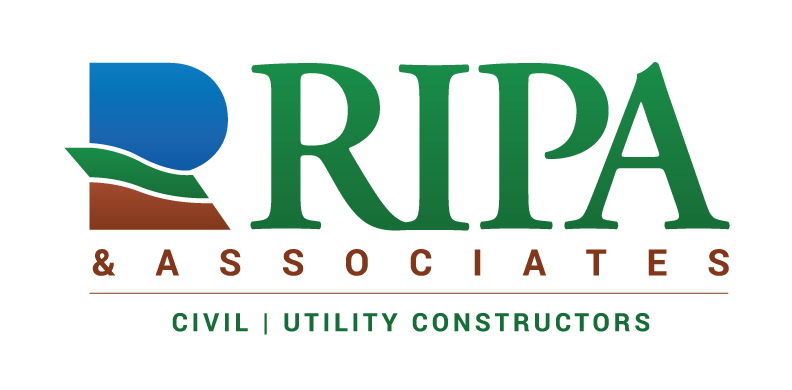                                                                                  Job DescriptionJob Title:
Fleet Shop Technician Starting Salary: $20/hour
Job Description:
A Fleet Shop Technician is a shop-based position for technicians with 1-3 years of experience in the on-road vehicle, off road equipment, and small engine sectors. The Ripa fleet consists of heavy haul transport trucks & trailers, passenger vehicles up to 4 ton, a wide variety of construction equipment (no aerial or cranes), and small engine driven tools. Some field work may be required as needed to support project teams.Job Functions:Complies with and follows all applicable and required safety standards and proceduresPlans and performs repairs using correct tools and processesOrders parts for assigned jobs in timely mannerAbility to diagnose root cause, troubleshoot issues, and execute repairs on components & systems including: engine, hydraulic, transmission, and electrical Ability to perform Preventive Maintenance service according to OEM requirementsDemonstrates proper use of Computerized Maintenance Management Systems (CMMS)Executes field repairs, as required, to backfill field technician capacityVarious tasks as assignedPosition Requirements:A minimum 1-3 years of experience performing general repairs & maintenance on heavy equipment and/or vehicles (heavy/light)  Small engine experience a plusMust be people-oriented with the ability to build business relationshipsExceptional customer service and organizational skills are requiredProficient computer skills including MS Office Suite, smartphones, and tabletsThe ability to work independently and with indirect oversightEarthmoving & other construction equipment knowledge is necessary Compliance with all regulatory & company regulations and policiesAble to obtain forklift operator certificationMust be able to work overtime weekly, as neededMust have basic set of tools needed to complete a variety of tasksClean Motor Vehicle Record Pass background check and preemployment drug screeningA high school diploma or its equivalent is requiredPreferred Qualifications:College or Associate degree Welding/torch cutting experience/certification preferred.Vocational training is very beneficialMechanical experience within heavy equipment OEM environment Familiarity with scheduling and expediting the turnaround of a heavy equipment fleet is beneficialExperience with Caterpillar, Komatsu, Volvo, & John Deere earthmoving equipment brandsExperience with Ford, GMC, Dodge truck lines (all sizes)